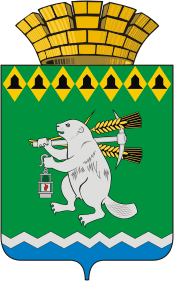 Дума Артемовского городского округа_______ заседаниеРЕШЕНИЕ от___________________                                             				№___________Об  утверждении  перечня  имущества, передаваемого  из муниципальной собственности Артемовского городского округа  в государственную  собственность Свердловской области	В соответствии с Областным законом от 10 апреля 1995 года № 9-ОЗ «Об управлении государственной собственностью Свердловской области», на основании пункта 3 статьи 6, пункта 2 статьи 12 Положения об управлении собственностью Артемовского городского округа, принятого решением  Думы Артемовского городского округа от 27.02.2014 № 437 (с изменениями),  руководствуясь статьей 23 Устава Артемовского городского округа,	Дума Артемовского городского округа РЕШИЛА:Утвердить перечень имущества, передаваемого из муниципальной собственности Артемовского городского округа в государственную  собственность  Свердловской области  (Приложение).2. Контроль за исполнением настоящего решения возложить на постоянную комиссию по экономическим вопросам, бюджету и налогам (Соловьев А.Ю.).             Лист согласованияпроекта решения Думы Артемовского городского округаОб  утверждении  перечня  имущества, предлагаемого к передаче  из муниципальной собственности Артемовского городского округа  в государственную  собственность Свердловской областиЗаведующая организационно - правовым отделом Думы  Артемовского городского округа _______________        О.Н.  Исакова Разработчик проекта:ведущий специалист Комитета по управлению муниципальным имуществом Артемовского городского округа           ________________      Е.П. КинзельскаяПриложениек решению Думы Артемовского городского округаот _________________№_______П Е Р Е Ч Е Н Ьимущества, передаваемого из муниципальной собственности Артемовского городского округа  в государственную собственность Свердловской области Здание, общей площадью 660,8 кв.м., расположенное по адресу: Свердловская область, Артемовский район, село Покровское, улица 1 Мая, дом № 30, кадастровый номер 66:02:1401003:888.И.о. председателя Комитета по управлению муниципальным имуществомАртемовского городского округа					            Д.С. Воронина	Председатель ДумыАртемовского городского округа	                                               В.С. Арсенов        № п/пДолжностьсогласующего лицаФамилия и инициалыНаличие замечанийПодпись, дата 1.Первый заместитель главы Администрации Артемовского городского округаН.А. Черемных2.И.о. председателя Комитета по управлению муниципальным имуществом Артемовского городского округа Д.С. Воронина3. Заведующий юридическим отделом Администрации Артемовского городского округаЕ.В. Пономарева4.Заведующий отделом организации и обеспечения деятельности Администрации Артемовского городского округаД.П. Мальченко